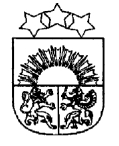 LATVIJAS  REPUBLIKA  KRĀSLAVAS  NOVADSKRĀSLAVAS  NOVADA  DOMEReģ. Nr. 90001267487Rīgas iela 51, Krāslava, Krāslavas nov., LV-5601. Tālrunis +371 65624383, fakss +371 65681772e-pasts: dome@kraslava.lvKrāslavāĀRKĀRTAS SĒDES  PROTOKOLS2019.gada 12 jūlijā                                          				 	    Nr.9Sēde sasaukta	 Rīgas ielā 51, Krāslavā, plkst.1000Sēdi atklāj plkst.1000Sēdi vada 	– novada domes priekšsēdētājs Gunārs Upenieks Protokolē 	– domes lietvedības speciāliste Gunta MiglānePiedalās: Deputāti- Valentīna Bārtule, Jāzeps Dobkevičs, Aleksandrs Jevtušoks, Viktorija Lene, Antons Ļaksa, Viktors Moisejs, Aleksandrs Savickis, Gunārs Svarinskis, Jānis Tukāns, Gunārs Upenieks, Janīna Vanaga, Ēriks Zaikovskis, Dmitrijs ZalbovičsNepiedalās: Vera Bīriņa, Raimonds Kalvišs Pašvaldības administrācijas darbinieki un uzaicinātie: V.Aišpurs		 - Administratīvās nodaļas vadītājsJ.Mančinskis                - izpilddirektora vietnieksJ.Geiba                         - domes izpilddirektorsI.Tārauds                      - domes juriskonsultsV.Grizāns                     - datortīklu administratorsI.Dzalbe                        - Attīstības nodaļas vadītājaG.Upenieks piedāvā apstiprināt darba kārtību.Vārdiski un atklāti balsojot:par –  V.Bārtule, J.Dobkevičs, A.Jevtušoks, V.Lene,  A.Ļaksa, V.Moisejs, A.Savickis, G.Svarinskis, J.Tukāns, G.Upenieks, J.Vanaga, Ē.Zaikovskis, D.Zalbovičspret - navatturas – navAtklāti balsojot, par – 13, pret – nav, atturas – nav, Krāslavas novada dome apstiprina darba kārtību.Darba kārtība:Par pirmpirkuma tiesību izmantošanuPar nekustamā īpašuma Indras ielā 32, Krāslavā, nomas tiesībāmPar 27.09.2018. sēdes (protokols Nr.14, 7.§)  “Par zemes ierīcības projektu apstiprināšanu” 3.punkta precizēšanu1.§Par pirmpirkuma tiesību izmantošanu Ziņo: V.Aišpurs, I.Dzalbe, G.UpenieksVārdiskais balsojums:par –  V.Bārtule, J.Dobkevičs, A.Jevtušoks, V.Lene,  A.Ļaksa, V.Moisejs, A.Savickis, G.Svarinskis, J.Tukāns, G.Upenieks, J.Vanaga, Ē.Zaikovskis, D.Zalbovičspret - navatturas – navAtklāti balsojot, par – 13, pret – nav, atturas – nav, Krāslavas novada dome nolemj:Pamatojoties uz likuma „Par pašvaldībām” 14.panta pirmās daļas 2.punktu, 21.panta pirmās daļas 17.punktu, 78.panta pirmo daļu, Publiskas personas finanšu līdzekļu un mantas izšķērdēšanas likuma 3. un 8.pantu, Ministru kabineta 2010.gada 28.septembra noteikumu Nr.919 „Noteikumi par vietējo pašvaldību pirmpirkuma tiesību izmantošanas kārtību un termiņiem” 3. un 6.punktu, 2019.gada 30.maija Krāslavas novada domes lēmumu “Par pakalpojuma infrastruktūras attīstību deinstitucionalizācijas plānu īstenošanai Krāslavas novadā” (prot. Nr.7 29§), sakarā ar piedalīšanos deinstitucionalizācijas plāna īstenošanā darbības programmas “Izaugsme un nodarbinātība” 9.3.1. specifiskā atbalsta mērķa “Attīstīt pakalpojumu infrastruktūru bērnu aprūpei ģimeniskā vidē un personu ar invaliditāti neatkarīgai dzīvei un integrācijai sabiedrībā” projektā Nr.9.3.1.1/18/I/021 “Pakalpojumu infrastruktūras attīstība deinstitucionalizācijas plānu īstenošanai Krāslavas novadā”, sertificēta vērtētāja sagatavotu nekustamā īpašuma Grāfu Plāteru ielā 10, Krāslavā novērtējumu:1. Izmantot pirmpirkuma tiesības un iegādāties nekustamo īpašumu ar kadastra numuru 6001 002 0945, kas atrodas Grāfu Plāteru ielā 10, Krāslavā un sastāv no zemes gabala (kadastra apzīmējums 6001 002 0945) ar platību 1308 m2 un divām būvēm (kadastra apzīmējumi 6001 002 0945 001 un 6001 002 0945 003) par cenu EUR 17000,00 (septiņpadsmit tūkstoši euro 00 centi).2. Lēmumu par pirmpirkuma tiesību izmantošanu nosūtīt pārdevējam un Daugavpils tiesai.3. Uzdot Krāslavas novada domes Administratīvajai nodaļai līdz 2019.gada 26.jūlijam sagatavot attiecīgu darījuma aktu.Lēmuma projekta iesniedzējs:Domes priekšsēdētājs G.UpenieksLēmuma projekta sagatavotājs:Domes juriskonsults I.Tārauds2.§Par nekustamā īpašuma Indras ielā 32, Krāslavā, nomas tiesībām Ziņo: J.Mančinskis, G.UpenieksVārdiskais balsojums:par –  V.Bārtule, J.Dobkevičs, A.Jevtušoks, V.Lene,  A.Ļaksa, V.Moisejs, A.Savickis, G.Svarinskis, J.Tukāns, G.Upenieks, J.Vanaga, Ē.Zaikovskis, D.Zalbovičspret - navatturas – navAtklāti balsojot, par – 13, pret – nav, atturas – nav, Krāslavas novada dome nolemj:Pamatojoties uz likuma „Par pašvaldībām” 14.panta otrās daļas 3.punktu, 21.panta pirmās daļas 14.punktu,Nodot iznomāšanai uz 20 (divdesmit) gadiem Krāslavas novada pašvaldībai piederošu nekustamo īpašumu - daļu no zemes gabala (kadastra apzīmējums 6001-002-1323) ar platību 2622 m2 un būvi (kadastra apzīmējums 6001-002-1323-002) ar platību 742,1 m2, kas atrodas uz iepriekš minētā zemes gabala Indras ielā 32, Krāslavā, Krāslavas novadā, turpmāk tekstā – Objekts.Izsoļu komisijai izstrādāt Objekta nomas tiesību izsoles nolikumu, paredzot īpašos nosacījumus: nomniekam viena gada laikā no nomas līguma noslēgšanas dienas par saviem līdzekļiem veikt ēkas jumta pārbūvi, un organizēt Objekta nomas tiesību izsoli atbilstoši Ministru kabineta 20.02.2018. noteikumiem Nr.97 ,,Publiskas personas mantas iznomāšanas noteikumi”.Apstiprināt Objekta nosacīto nomas maksas sākumcenu - EUR 90,00 (deviņdesmit  euro 00 centi) mēnesī un atbilstoša pievienotās vērtības nodokļa likme. Nekustamā īpašuma nodoklis par Objektu jāmaksā nomniekam.Noteikt, ka Objekta nomniekam Objekts jāizmanto tikai reģistrētas saimnieciskās darbības veikšanai.Lēmuma projekta iesniedzējs:Domes priekšsēdētājs G.UpenieksLēmuma projektu sagatavoja:Administratīvās nodaļas vadītājs V.Aišpurs3.§Par 27.09.2018. sēdes (protokols Nr.14, 7.§) “Par zemes ierīcības projektu apstiprināšanu” 3.punkta precizēšanuZiņo: G.UpenieksVārdiskais balsojums:par –  V.Bārtule, J.Dobkevičs, A.Jevtušoks, V.Lene,  A.Ļaksa, V.Moisejs, A.Savickis, G.Svarinskis, J.Tukāns, G.Upenieks, J.Vanaga, Ē.Zaikovskis, D.Zalbovičspret - navatturas – navAtklāti balsojot, par – 13, pret – nav, atturas – nav, Krāslavas novada dome nolemj:Labot 27.09.2018. sēdes (protokols Nr.14, 7.§) “Par zemes ierīcības projektu apstiprināšanu” 3.punktu un izteikt to sekojošā redakcijā: “3. Apstiprināt zemes vienības „Alas”, Indras pagastā, Krāslavas novadā ar kadastra apzīmējumu 6062 008 0249 zemes ierīcības projektu.Zemes vienībai Nr.1 (6062 008 0206) ar platību 4,54 ha saglabāt nosaukumu „ Alas”, Indras pagasts, Krāslavas novads.Zemes vienību lietošanas mērķis – zeme, uz kuras galvenā saimnieciskā darbība ir mežsaimniecība, kods 0201.Zemes vienībai Nr.2 (6062 008 0209) ar platību 0.07 ha piešķirt nosaukumu “Robežceļi 6”.Zemes vienību lietošanas mērķis – zeme, uz kuras galvenā saimnieciskā darbība ir zeme dzelzceļa infrastruktūras zemes nodalījuma joslā un ceļu nodalījumu joslā, kods 1101.”Lēmuma projekta iesniedzējsDomes priekšsēdētājs G.UpenieksLēmuma projekta sagatavotājsBūvvaldes vadītāja I.DanovskaSēdi slēdz: plkst.10.20Domes priekšsēdētājs                                                                              G.UpenieksDomes lietvedības speciāliste				                             G.Miglāne2019.gada 12.jūlijā 